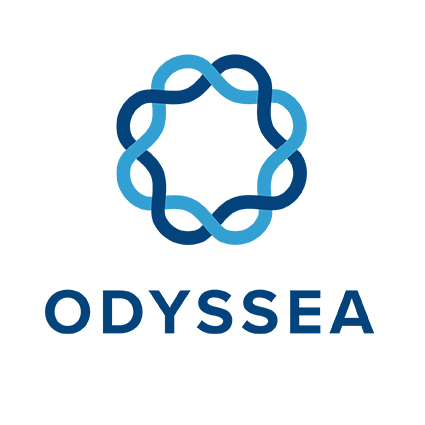 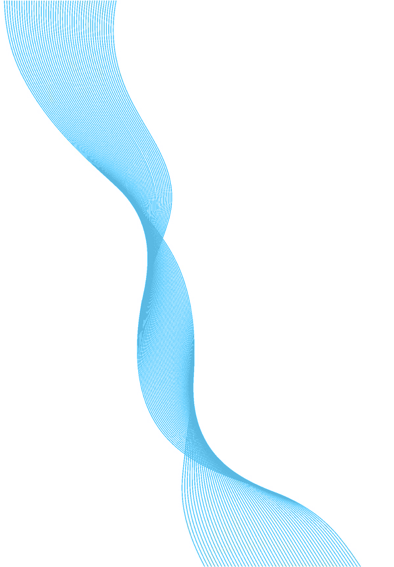 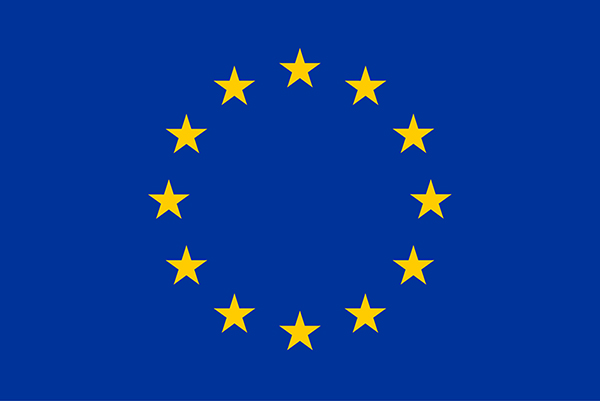 PROPRIETARY RIGHTS STATEMENTThis document contains information, which is proprietary to the ODYSSEA consortium. Neither this document, or the information contained within may be duplicated, used or communicated except with the prior written permission of the ODYSSEA coordinator.Table of Contents1	Executive Summary	62	Introduction	63	Method and Results	64	Heading 1	64.1	Heading 2	64.1.1	Heading 3	64.1.1.1	Heading 4	65	Outreach and Communication Activities	86	Next Steps	87	References	8Table of FiguresFigure 1: Example of a Figure Caption. Use “Figure Caption” from the style pane. Then update the Table of Figures that follows the Table of Content to index all figures in the document.	7Executive SummaryProvide a summary of the deliverable report (approx. 200 words)IntroductionProvide an introduction to the document and the deliverable. Include the aims and objective. Method and ResultsThis is the main body of the deliverable report. Add subheadings as required.Heading 1Example of heading 1 style. Use Heading 1 from the style pane for the heading and use normal for the text body.Heading 2Example of heading 2 style. Use Heading 2 from the style pane for the heading and use normal for the text body.Heading 3Example of heading 3 style. Use Heading 3 from the style pane for the heading and use normal for the text body.Heading 4Example of Heading 4. Use Heading 4 from the style pane for the heading and use normal for the text body.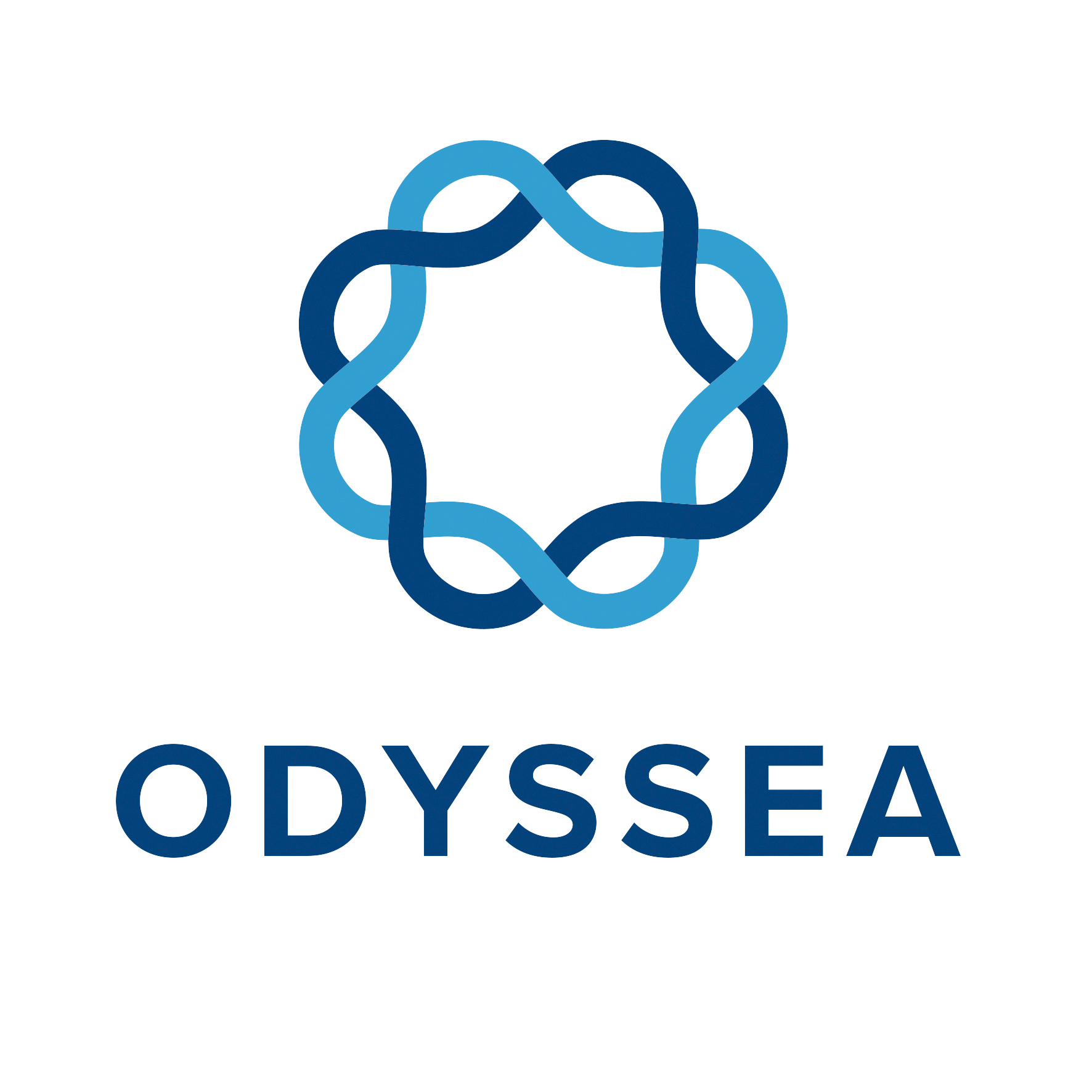 Example of a Figure Caption. Use “Figure Caption” from the style pane. Then update the Table of Figures that follows the Table of Content to index all figures in the document.Outreach and Communication ActivitiesPlease describe all outreach and communication activities carried out to promote the deliverable to stakeholder user groups. Specify individual activities and targeted groups as appropriate for the deliverable.Next StepsDescribe next steps where appropriate.ReferencesProvide details of any references used.ODYSSEA Project InformationODYSSEA Project InformationProject full titleODYSSEA: Operating a network of integrated observatory systems in the Mediterranean Sea Project acronymODYSSEAGrant agreement number727277Project coordinatorGeorgios Sylaios, DUTHProject start date and duration1st June 2017, 54 monthsProject websitehttp://odysseaplatform.eu/Deliverable InformationDeliverable InformationWork package numberWork package titleDeliverable numberDeliverable titleDescriptionLead beneficiaryLead Author(s)Contributor(s)Revision numberV0.1Revision DateStatus (Final (F), Draft (D), Revised Draft (RV))Dissemination level (Public (PU), Restricted to other program participants (PP), Restricted to a group specified by the consortium (RE), Confidential for consortium members only (CO))Confidential – Initial draft - Consortium only.Document HistoryDocument HistoryDocument HistoryDocument HistoryRevisionDateModificationAuthor0.1Initial draftApprovalsApprovalsApprovalsApprovalsApprovalsNameOrganisationDateSignature (initials)CoordinatorWP LeadersTable 1: Example of a Table – Use table header 1 from the style pane for main title of the table. Use table header 2 for column and row headers from the style pane. Use normal for the main content cells from the style pane.Table 1: Example of a Table – Use table header 1 from the style pane for main title of the table. Use table header 2 for column and row headers from the style pane. Use normal for the main content cells from the style pane.Table 1: Example of a Table – Use table header 1 from the style pane for main title of the table. Use table header 2 for column and row headers from the style pane. Use normal for the main content cells from the style pane.Table 1: Example of a Table – Use table header 1 from the style pane for main title of the table. Use table header 2 for column and row headers from the style pane. Use normal for the main content cells from the style pane.Table 1: Example of a Table – Use table header 1 from the style pane for main title of the table. Use table header 2 for column and row headers from the style pane. Use normal for the main content cells from the style pane.Table 1: Example of a Table – Use table header 1 from the style pane for main title of the table. Use table header 2 for column and row headers from the style pane. Use normal for the main content cells from the style pane.Medium / ActivityType of AudienceCommunication LevelCommunication TypeDate / FrequencyEvaluationNewslettersPublicInternational1-wayAnnual (4 in total)Number distributedSocial MediaPublicInternational1-way2 per week (dependent on 1 tweet per month from each WP leader)Number of posts and followersWebsitePublicInternational1-wayOn-going updatesNumber of session and session time